Instructions for Submitting SI ApplicationsDownload the SI Agreement form on the Center for Student Success Website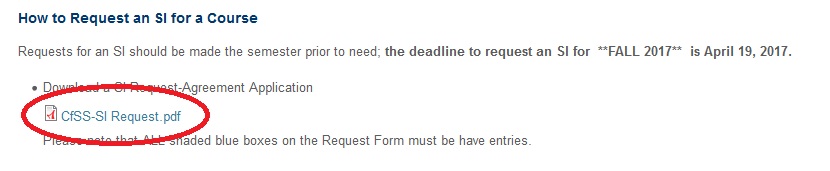 Fill out the Applications and Save it to your Computer (in a place where you know where to find it)Click on Upload Application link on the Center for Student Success Website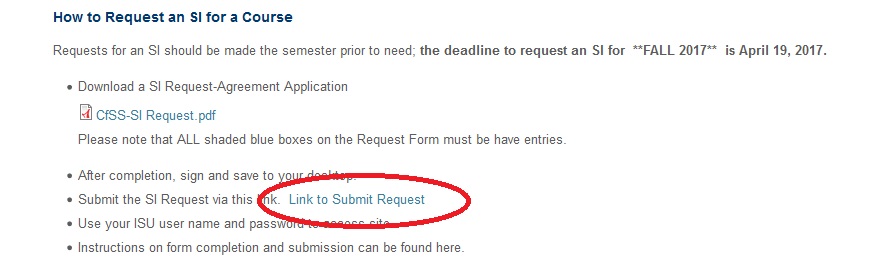 After clicking “Link to Submit Request”, you will need to enter your username and password.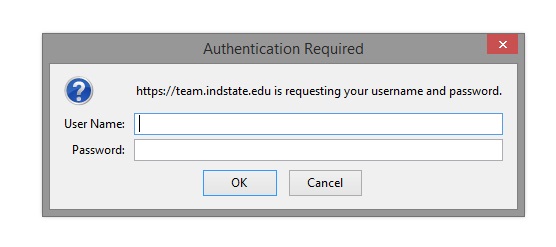 Click New Document on the SharePoint site DO NOT DRAG DOCUMENT, PLEASE CLICK NEW DOCUMENT (as shown below)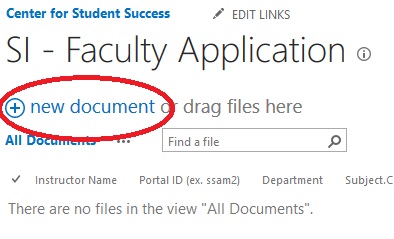 Click Browse to search for document where you saved the SI Agreement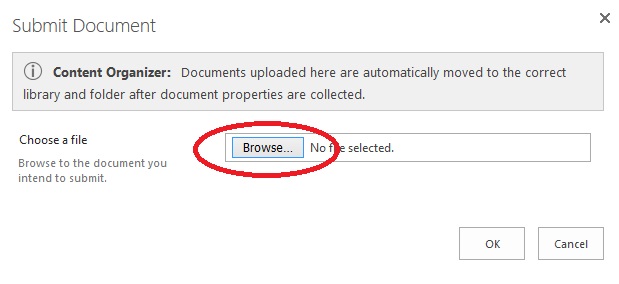 Find saved SI Agreement and Click Open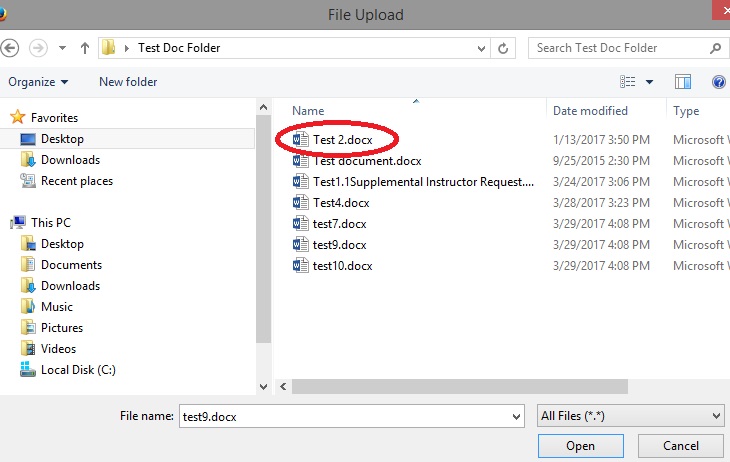 Click Ok.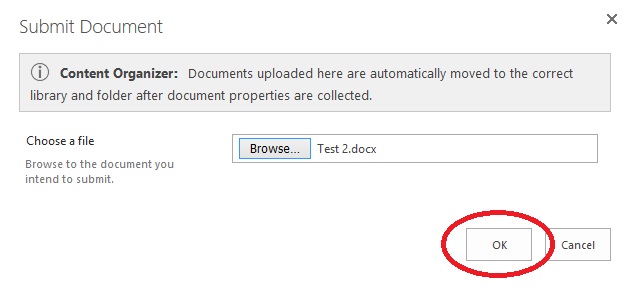 Fill out the following form and Insert your Name on the Name Field. (James Pond – instead of Instructor Name)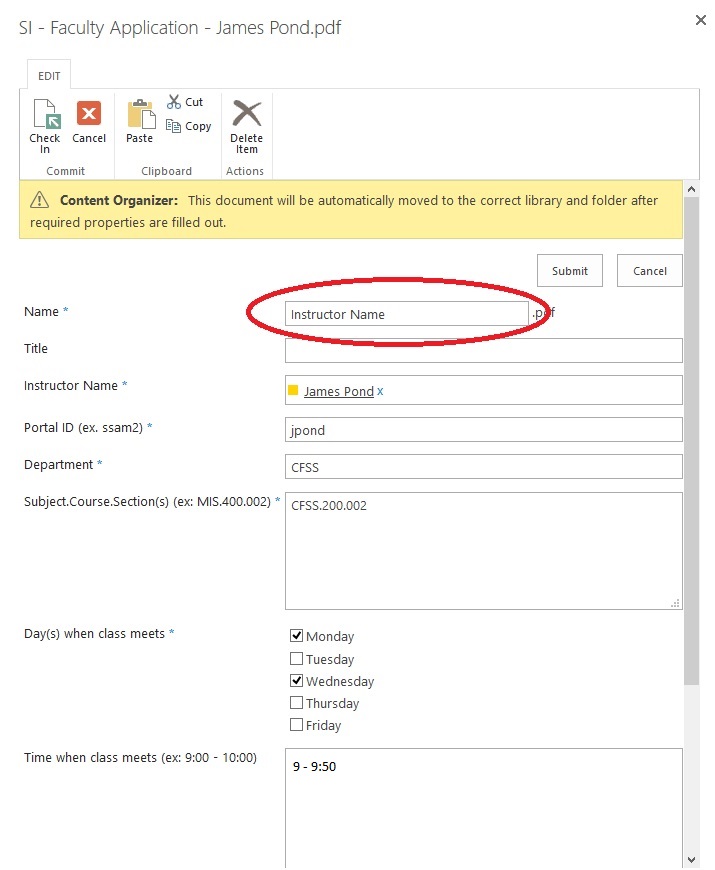   Click Submit at the bottom of the form.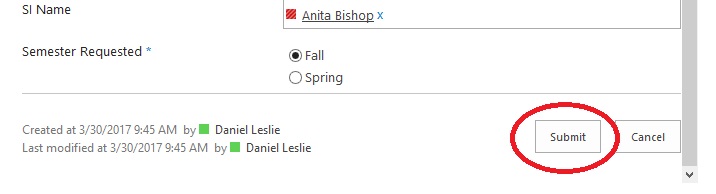  Click OK on Final Screen to Submit Application and close the web browser.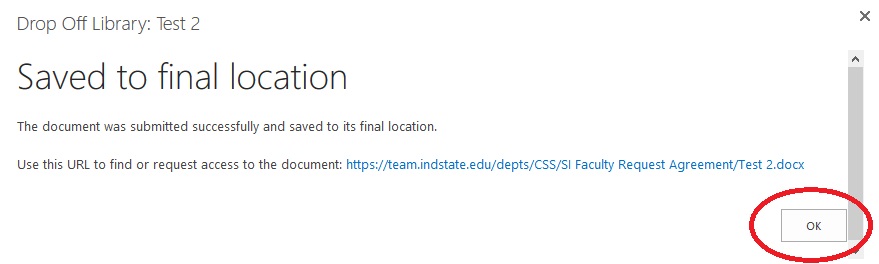 